Наркомания: понятие,  признаки, симптомы.Телефоны доверияНаркомания — это тяжелая прогрессирующая болезнь, вызванная употреблением наркотических веществ. Важно понимать, что оказаться во власти наркотиков может каждый человек независимо от социального положения, возраста и половой принадлежности.Наркомания пагубно влияет на все сферы человеческой жизни. Страдает психическое и физическое здоровье, прогрессирует умственная и социальная деградация, нарушается система жизненных ценностей. Именно поэтому, наркозависимость гораздо опаснее других заболеваний.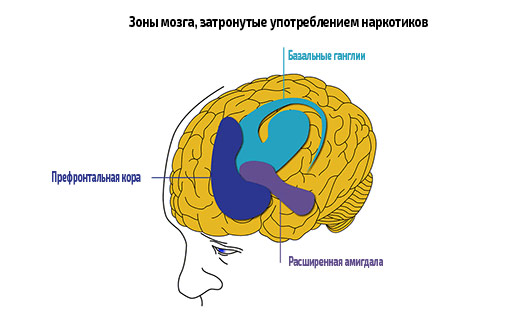 К сожалению, общество недостаточно информировано о проблеме наркомании, что делает наших граждан уязвимыми перед этим недугом. Коварство этого заболевания становится очевидным, только после «знакомства» с ним лично, либо на примере кого-то из членов семьи. Тогда мы видим собственными глазами, как наркотики могут изменить характер и личность человека, сделав его безответственным и абсолютно неуправляемым. Но, даже осознав всю серьезность и тяжесть последствий, многие продолжают совершать главную ошибку — ждать!Обычно это происходит следующим образом - наркоман строит иллюзии, что у него все под контролем, что он с понедельника устроится на работу, уедет в другой город, что сегодня он употребляет, а завтра уже нет. Многие просто не признают существование проблемы, даже потеряв здоровье, финансовый достаток и близких друзей. Родственники, в свою очередь, могут долгое время продолжать идти на поводу пустых обещаний зависимого (больного) человека, который просто не управляет своей жизнью. Как это ни поразительно, но из лучших побуждений семья может помогать наркоману губить себя. Известно множество случаев, когда родители дают детям деньги на вещество, просто не видя другого выхода.Важно! При первых признаках употребления наркотиков необходимо срочно проконсультироваться со специалистом. Звонок ни к чему вас не обязывает, но поможет лучше понять сложившуюся ситуацию и найти из нее выход.Информация о  телефонах доверия, действующих на территории города Ярославля​Статистика наркоманииНа сегодняшний день в России более 8 000 000 человек употребляют наркотики, из них 700 000 официально состоит на учете с диагнозом наркомании. Стоит учитывать, что реальные цифры гораздо выше, нежели сообщают нам официальные данные. Статистика действительно ужасающая. Кроме того, за последние 20 лет произошло серьезное «омоложение» в среде наркоманов. По данным Управления ООН по наркотикам и преступности (УНП ООН) за последние два десятилетия количество наркозависимых в возрасте от 14 до 18 лет выросло более чем в 15 раз. Признаки и симптомы наркоманииЭффективное лечение наркомании возможно только при своевременном диагностировании заболевания. Сам наркоман лишь в редких случаях способен признать наличие проблем, но даже в этом случае за помощью обратится лишь 1 из 10. Поэтому ответственность за жизнь наркозависимых ложится на плечи близких родственников.употребление наркотиков всегда влечет за собой серьезные изменения в жизни любого человека. Перемены происходят во всех сферах жизнедеятельности, и как правило, одновременно и в короткий промежуток времени. В течение полугода наркоманы теряют работу, моральный облик, здоровье. Кому-то требуется больше времени, кому-то меньше, но результат всегда будет один. Разумеется, в семье всегда замечают подобные изменения, но любовь к родным нам людям часто мешает увидеть истинную причину происходящего.Давайте попытаемся детально разобраться, как меняется жизнь человека после знакомства с наркотиками.Проблемы в школе или на работе. Дети начинают прогуливать уроки, интерес к учебе пропадает, падает успеваемость. Аналогичная ситуация и взрослых, сначала пропуск работа и низкий уровень производительности, а затем увольнение. Наркомания и любая продуктивная деятельность, требующая умственного или физического труда — несовместимы;Внешний вид. Наркомания делает человека неопрятным, наркоманы перестают следить за собой. При длительном приеме наркотиков может меняться цвет кожи, вид всегда усталый;Нарушается режим дня. Человек путает день и ночь, может не спать по несколько суток, а потом несколько дней проходить сонным и засыпать в течение дня;Повышенная агрессия к окружающим, нервозность. Наркомания обязательно сопровождается необоснованной агрессией. Как правило, больше всего достается родственникам и близким;Перепады настроения. Депрессия может сменяться приподнятым настроением без видимой на то причины и наоборот. Без дозы наркоманы большую часть времени проводят в подавленном состоянии;Финансовые проблемы. У подростков проявляется повышенная нужда в деньгах. Взрослые начинают занимать, брать кредиты и влезать в долги. Доходит до того, что некоторые выносят вещи из дома или идут на более серьезные преступления.Вышеперечисленные признаки, так или иначе, проявляются в долгосрочной перспективе при употреблении любого вида наркотиков.Название организации, Название организации, на базе которой работает Телефон доверия№ телефонаВремя работы телефона доверияЕдиный телефон доверия для детей, подростоков и родителей(бесплатная анонимная психологическая помощь)8-800-2000-122ежедневноГБУЗ ЯО «Ярославская областная наркологическая больница»(медико-психологическая помощь детям и подросткам с проблемами зависимости от психоактивных веществ)8(4852)72-14-729.00-18.00(понедельник-пятница)ГУЗ ЯО Центр по профилактике и борьбе со СПИДом(консультативная медицинская помощь)8(4852)30-38-809.00-16.00(понедельник-пятница)Управление федеральной службы Российской Федерации по контролю за оборотом наркотиков по Ярославской области(экстренная консультативная помощь по проблемам употребления несовершеннолетними психоактивных веществ)8(4852)21-22-43круглосуточноГУЗ ЯО «Ярославская областная клиническая психиатрическая больница»(медико-психологическая помощь)8(4852)30-03-0330-75-55круглосуточно